教學單元活動設計教學單元活動設計教學單元活動設計教學單元活動設計教學單元活動設計單元名稱單元名稱聆聽之美年級三年級主要設計者主要設計者胡毓琪時間共_2_節，80 分鐘主要設計者主要設計者胡毓琪時間共_2_節，80 分鐘學習表現學習表現音 1-Ⅱ-5 能依據引導，感知與探索音樂元素，嘗試簡易的即興，展現對創作的興趣。音 1-Ⅱ-5 能依據引導，感知與探索音樂元素，嘗試簡易的即興，展現對創作的興趣。音 1-Ⅱ-5 能依據引導，感知與探索音樂元素，嘗試簡易的即興，展現對創作的興趣。學習內容學習內容音 E-Ⅱ-4 音樂元素，如：節奏、力度、速度等。音 E-Ⅱ-4 音樂元素，如：節奏、力度、速度等。音 E-Ⅱ-4 音樂元素，如：節奏、力度、速度等。學習目標學習目標能藉由探索音樂節奏、音高。聆聽他人，並藉由展演，能與他人運用音樂語言溝通能藉由探索音樂節奏、音高。聆聽他人，並藉由展演，能與他人運用音樂語言溝通能藉由探索音樂節奏、音高。聆聽他人，並藉由展演，能與他人運用音樂語言溝通總綱核心素養總綱核心素養B3 藝術涵養與美感素養B3 藝術涵養與美感素養B3 藝術涵養與美感素養領綱核心素養領綱核心素養藝-E-B3 善用多元感官，察覺感知藝術與 生活的關聯，以豐富美感經驗。藝-E-B3 善用多元感官，察覺感知藝術與 生活的關聯，以豐富美感經驗。藝-E-B3 善用多元感官，察覺感知藝術與 生活的關聯，以豐富美感經驗。核心素養呼應說明核心素養呼應說明透過流動的點（節奏）與生活音樂結合，串起人與人自然溝通，進行音色探討與對話，邊學邊做，邊做邊學，逐步建立關懷環境的態度與能力。透過流動的點（節奏）與生活音樂結合，串起人與人自然溝通，進行音色探討與對話，邊學邊做，邊做邊學，逐步建立關懷環境的態度與能力。透過流動的點（節奏）與生活音樂結合，串起人與人自然溝通，進行音色探討與對話，邊學邊做，邊做邊學，逐步建立關懷環境的態度與能力。課程脈絡流程課程脈絡流程課程脈絡流程課程脈絡流程課程脈絡流程學習目標學習目標學習目標學習目標學習目標教學活動內容及實施方式教學活動內容及實施方式教學活動內容及實施方式教學活動內容及實施方式備註第一節warm up  5’ 聆聽聲音感受音樂中的四分音符暖身律動1：拍四拍，休息四拍暖身律動2：踏、交叉（腳向後）、踏、踏跟著音樂踏踏看教學活動10'  農場的草坪需要水，請動物機器人出動協助 a請學生持續發出灑水的聲音，為農場澆水 b聆聽鼓聲，有鼓聲才能移動(混合1、2、3....4節奏長短變化)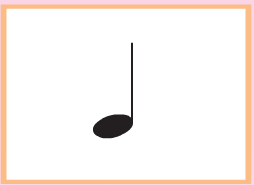 (1)每八下換一個動作(2)每四下換一個動作(3)每二下換一個動作(4)較快速的移動 C請學生思考自己是什麼動物?鼓聲停下時定格變身。           綜合活動25'      a分組討論:如何展演動物形態?(3)     b分組發表：如何展演1、2、3....4...節奏變化(12)     c.畫畫看：(10)           請畫出與自己展演節奏搭配的動物(模仿或自己想像)   參考學習單:一筆畫動物(模仿或自創)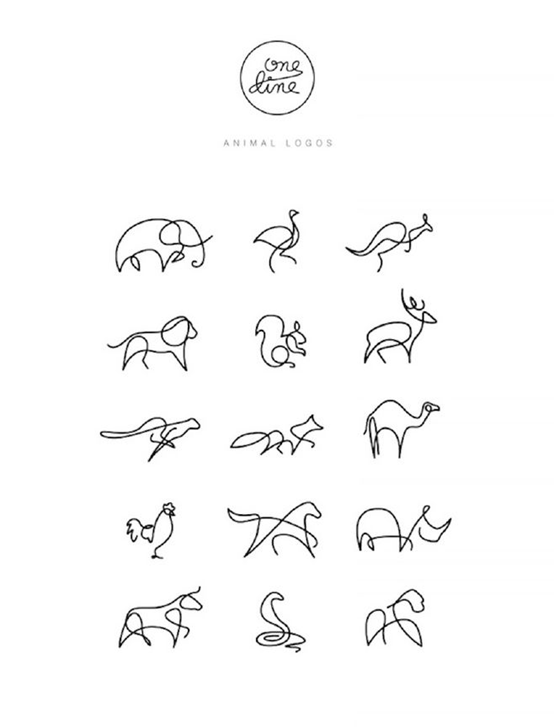 資料來源: https://www.whhost.net/huihua/63631.html第一節warm up  5’ 聆聽聲音感受音樂中的四分音符暖身律動1：拍四拍，休息四拍暖身律動2：踏、交叉（腳向後）、踏、踏跟著音樂踏踏看教學活動10'  農場的草坪需要水，請動物機器人出動協助 a請學生持續發出灑水的聲音，為農場澆水 b聆聽鼓聲，有鼓聲才能移動(混合1、2、3....4節奏長短變化)(1)每八下換一個動作(2)每四下換一個動作(3)每二下換一個動作(4)較快速的移動 C請學生思考自己是什麼動物?鼓聲停下時定格變身。           綜合活動25'      a分組討論:如何展演動物形態?(3)     b分組發表：如何展演1、2、3....4...節奏變化(12)     c.畫畫看：(10)           請畫出與自己展演節奏搭配的動物(模仿或自己想像)   參考學習單:一筆畫動物(模仿或自創)資料來源: https://www.whhost.net/huihua/63631.html第一節warm up  5’ 聆聽聲音感受音樂中的四分音符暖身律動1：拍四拍，休息四拍暖身律動2：踏、交叉（腳向後）、踏、踏跟著音樂踏踏看教學活動10'  農場的草坪需要水，請動物機器人出動協助 a請學生持續發出灑水的聲音，為農場澆水 b聆聽鼓聲，有鼓聲才能移動(混合1、2、3....4節奏長短變化)(1)每八下換一個動作(2)每四下換一個動作(3)每二下換一個動作(4)較快速的移動 C請學生思考自己是什麼動物?鼓聲停下時定格變身。           綜合活動25'      a分組討論:如何展演動物形態?(3)     b分組發表：如何展演1、2、3....4...節奏變化(12)     c.畫畫看：(10)           請畫出與自己展演節奏搭配的動物(模仿或自己想像)   參考學習單:一筆畫動物(模仿或自創)資料來源: https://www.whhost.net/huihua/63631.html第一節warm up  5’ 聆聽聲音感受音樂中的四分音符暖身律動1：拍四拍，休息四拍暖身律動2：踏、交叉（腳向後）、踏、踏跟著音樂踏踏看教學活動10'  農場的草坪需要水，請動物機器人出動協助 a請學生持續發出灑水的聲音，為農場澆水 b聆聽鼓聲，有鼓聲才能移動(混合1、2、3....4節奏長短變化)(1)每八下換一個動作(2)每四下換一個動作(3)每二下換一個動作(4)較快速的移動 C請學生思考自己是什麼動物?鼓聲停下時定格變身。           綜合活動25'      a分組討論:如何展演動物形態?(3)     b分組發表：如何展演1、2、3....4...節奏變化(12)     c.畫畫看：(10)           請畫出與自己展演節奏搭配的動物(模仿或自己想像)   參考學習單:一筆畫動物(模仿或自創)資料來源: https://www.whhost.net/huihua/63631.html背景音樂:口哨與小狗評量1學生能聆聽1、2、3....4節奏變化並運用肢體展現農場裡的不同角色。第二節第二節第二節第二節評量２  短句創作學生能分辨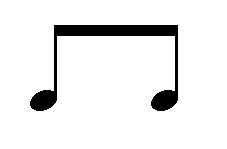 評量２  唸謠創作 評量２  唸謠創作 評量２  唸謠創作 評量２  唸謠創作 評量２  唸謠創作 參考資料一筆畫動物: https://www.whhost.net/huihua/63631.html一筆畫動物: https://www.whhost.net/huihua/63631.html一筆畫動物: https://www.whhost.net/huihua/63631.html一筆畫動物: https://www.whhost.net/huihua/63631.html